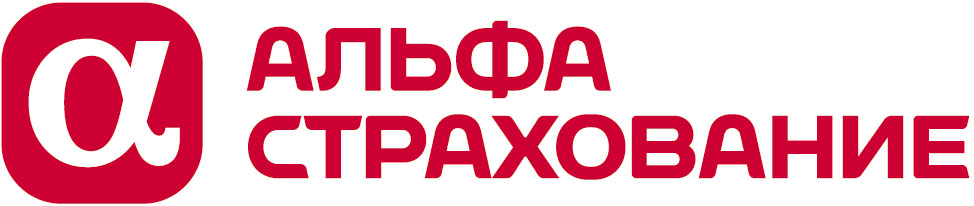 1. ЗАЯВИТЕЛЬ (СТРАХОВАТЕЛЬ)2. ПРОФЕССИОНАЛЬНАЯ ДЕЯТЕЛЬНОСТЬ, ОСУЩЕСТВЛЯЕМАЯ СТРАХОВАТЕЛЕМ2.1. Производство судебных экспертиз2.2.  Данные о Страхователе:2.3. Опыт в осуществлении услуг.3. ПРЕДЫДУЩЕЕ СТРАХОВАНИЕ:3.1. Заключали ли Вы ранее договор страхования профессиональный ответственности при осуществлении производства судебных экспертиз? Да     Нет , если “Да”, укажите:3.2. Если какой либо страховщик расторгал договор страхования, отказывался от его заключения или пролонгации, либо выдвигал специальные условия, то укажите подробности такового, включая наименование Страховщика: 4. СВЕДЕНИЯ ОБ УБЫТКАХ:4.1. Укажите, были ли претензии или иски к деятельности  в течение последних 5 лет?  Да    Нет,  Если «да», то укажите размер, дату и суть претензии, а также меры принятые для предотвращения повторения таких претензий, исков:4.2. Укажите, Известны ли Вам какие-либо обстоятельства, которые могут послужить основанием для претензии:  Да    Нет, Если «Да» приведите подробности: 5. ТРЕБУЕМЫЕ УСЛОВИЯ СТРАХОВАНИЯ:5.1. Параметры страхования5.2. Период страхования: 5.3. Требуемый ретро периодЗАЯВЛЕНИЕ О СТРАХОВАНИИ ПРОФЕССИОНАЛЬНОЙ ОТВЕТСТВЕННОСТИ СУДЕБНОГО ЭКСПЕРТАот "___"_______________20__ г.Настоящее заявление является основанием для заключения договора страхования профессиональной ответственности судебного эксперта - Заявителя. Настоящее заявление должно быть заполнено Заявителем или его уполномоченным представителем. Все ответы должны быть полными и аккуратными. Впишите, обведите нужный ответ или отметьте знаком Х или . При недостатке места приложите дополнительные листыЗапрошенные в настоящем вопроснике сведения, указанные в разделе 2 и 3 настоящего Заявления являются обстоятельствами, имеющими существенное значение для определения страхового риска в соответствии со статьей 944 ГК РФ.1.1.Наименование /Ф.И.О. 1.2.ИНН/КПП/ОГРН1.3.Юридический адрес/ Адрес регистрации 1.4.Телефон/Факс/E-mail1.5.Паспортные данные (ФИО)Образование/ Квалификация / Наименование свидетельства (сертификата), дипломаОбласть экспертной деятельности Наименование свидетельства (сертификата), диплома Количество проведенных экспертизКоличество дел, когда экспертиза не была принята судомЧленство в СРО или в НП (указать наименование, дату вступления)до 1 годаот 1 до 3 летот 3 до 5 летот 5 до 10 летсвыше 10 лет Наименование страховой компанииПериод страхованияЛимит ответственностиПретензий или исков к  моей профессиональной в области производства судебных экспертиз деятельности в течение последних 5 лет не было.О обстоятельствах, которые могут послужить основанием для претензии мне не известно.Договор (Первичный/Пролонгация) Страховая суммаЛимит ответственности по одному случаюФраншиза Нижеподписавшийся Заявитель подтверждает, что, действуя из лучших побуждений, ответил правдиво и полно на все вопросы данного заявления.Страхователь (физическое лицо, индивидуальный предприниматель) осведомлен и согласен, что указанные им в настоящем Заявлении персональные данные будут обрабатываться АО «АльфаСтрахование», зарегистрированным по адресу: 115162, г. Москва, ул. Шаболовка, д. 31, стр. Б (далее по тексту – Страховщик), как с использованием средств автоматизации, так и без использования таких средств, с целью рассмотрения возможности заключения договора страхования. В отношении персональных данных Страховщиком будут совершаться следующие действия: сбор, запись, систематизация, накопление, хранение, уточнение (обновление, изменение), извлечение, использование, передача уполномоченным Страховщиком третьим лицам (список таких лиц опубликован на официальном сайте Страховщика https://www.alfastrah.ru), блокирование, удаление, уничтожение.Согласие на обработку персональных данных действует в течение 5 лет с момента подписания настоящего Заявления и может быть отозвано Страхователем в любой момент времени путем направления письменного заявления об отзыве согласия на обработку персональных данных в адрес Страховщика.Нижеподписавшийся Заявитель подтверждает, что, действуя из лучших побуждений, ответил правдиво и полно на все вопросы данного заявления.Страхователь (физическое лицо, индивидуальный предприниматель) осведомлен и согласен, что указанные им в настоящем Заявлении персональные данные будут обрабатываться АО «АльфаСтрахование», зарегистрированным по адресу: 115162, г. Москва, ул. Шаболовка, д. 31, стр. Б (далее по тексту – Страховщик), как с использованием средств автоматизации, так и без использования таких средств, с целью рассмотрения возможности заключения договора страхования. В отношении персональных данных Страховщиком будут совершаться следующие действия: сбор, запись, систематизация, накопление, хранение, уточнение (обновление, изменение), извлечение, использование, передача уполномоченным Страховщиком третьим лицам (список таких лиц опубликован на официальном сайте Страховщика https://www.alfastrah.ru), блокирование, удаление, уничтожение.Согласие на обработку персональных данных действует в течение 5 лет с момента подписания настоящего Заявления и может быть отозвано Страхователем в любой момент времени путем направления письменного заявления об отзыве согласия на обработку персональных данных в адрес Страховщика.Ф.И.О. и должность Заявителя      подпись Заявителя:                  Дата                                                      М.П.Заявитель действует на основании устава/доверенности № ____ от _____Заявитель действует на основании устава/доверенности № ____ от _____